Технологическая карта урокаИспользованная литератураМетодика преподавания русского языка в школе: Учебник для студ. высш. пед. учеб. заведений / М.Т.Баранов, Н.А. Ипполитова. Т.А. Ладыженская. М. Р. Львов; / Издательский центр “Академия”, М., 2000.Педагогические технологии на основе информационно-коммуникационных средств/ Селевко Г.К./, М.: НИИ школьных технологий, 2005. (Серия “Энциклопедия образовательных технологий”.)Апатова Н.В. Информационные технологии в школьном образовании. – М., 1994.Эффективность компьютерного обучения // Новые информационные технологии в образовании. - М., 1991. - Вып. 6.Интернет-ресурсыhttp://nsportal.ru/shkola/materialy-metodicheskikh-obedinenii/library/ispolzovanie-ikt-v-obrazovatelnom-protsessehttp://festival.1september.ru/articles/602227/http://reshenie71.ru/proclass/index_proclass.htmhttp://school16-zhg.blogspot.com/2013/01/proclass.html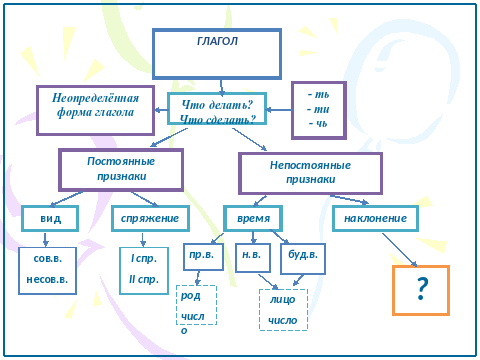 Тест по теме «ГЛАГОЛ. НЕ с глаголами»1. Укажите вариант ответа, в котором НЕ с глаголом пишется слитно:1) нельзя его (не)волить2) (не)растаял3) (не)увидел4) (не)доел кашу2. Укажите вариант ответа, в котором НЕ с глаголом пишется слитно: 1) (не)удивлялся2) (не)обидит3) (не)здороваемся4) (не)здоровится3. Укажите вариант ответа, в котором НЕ с глаголом пишется слитно: 1) (не)был в школе2) (не)узнаешь3) (не)навидел4) (не)видишь4. Укажите вариант ответа, в котором НЕ с глаголом пишется слитно: 1) (не)домогать2) (не)усвоит3) (не)доделал4) (не)заклеить5. Укажите вариант ответа, в котором НЕ с глаголом пишется слитно: 1) (не)успокоишься2) шторм (не)истовствует3) (не)сдержишь слово4) (не)побежал1. Укажите вариант ответа, в котором НЕ с глаголом пишется слитно: 1) (не)бояться2) (не)собрать коллекции3) (не)торопись в музей4) (не)взлюбить невозможно2. Укажите вариант ответа, в котором НЕ с глаголом пишется слитно: 1) о поездке (не)мечтай2) (не)годовал3) (не)хочется4) (не)оставалось времени4. Укажите вариант ответа, в котором НЕ с глаголом пишется слитно:1) (не)найти2) (не)доумевать3) (не)ищешь4) (не)испортилась5. Укажите вариант ответа, в котором НЕ с глаголом пишется слитно:1) (не)убирать2) (не)выполнить3) (не)хватает4) (не)сдобровать №Этап урокаИКТДеятельность учителяДеятельность обучающихсяПланируемые результаты (УУД)1.Организационный моментПриветствует учащихся, создает комфортную рабочую атмосферу в классе, проверяет готовность к уроку.Здравствуйте, ребята!Я рада вас видеть!Давайте подарим друг другу хорошее настроение! Я улыбнусь вам, вы – мне. Я хочу вам пожелать ,чтобы сегодняшний урок обогатил вас новыми знаниями, чтобы вы получили удовольствие от работы друг с другом и стали немного добреее .Будем надеяться, что такое позитивное начало поможет вам добиться хороших результатов.Приветствуют учителя, настраиваются на работу.Личностные:- самоопределение;-самооценка готовности к уроку.2.Мотивация к учебной деятельнос-тиРебята, мы как всегда рады видеть друг друга и готовы к совместной творческой работе. Перед вами на столах лежат смайлики. Посмотрите на них внимательно и выберите тот из них, который соответствует вашему эмоциональному настроению именно сейчас.Слушают учителя, отвечают на вопросы.Регулятивные:- уметь слушать в соответствии с целевой установкой;- устанавливать связь между целью учебной деятельности и ее мотивом (зачем?)Познавательные:- устанавливать причинно-следственные связи, делать выводы.3.Актуализа-ция знанийСегодня на уроке мы продолжим добывать новые знания, изучая «самую живую часть речи, обладающую огромным потенциалом для выражения бесчисленных действий».1. Что обозначает глагол? (действие)2. На какие вопросы отвечает? (что делать? что сделать?) 3. Как изменяется глаголы? (по временам)4. В настоящем и будущем времени глаголы изменяются … (по лицам и числам)5. В Прошедшем времени … (по родам (в ед.ч.) и числам)6. В предложении глагол обычно бывает … (сказуемым)7. Назови вопросы совершенного и несовершенного вида? (что сделать? …, что делать?)8. Пишется или нет в Н.Ф. после буквы Ч – мягкий знак? (да)9. Какие окончания имеет глагол в неопределенной форме? (-ТЬ, -ТИ, и нулевое окончание в глаголах на -ЧЬ)10. Назови суффикс глагола прошедшего времени? (суффикс -л)11. Изменение глагола по лицам и числам – это … (спряжение)На удивительную силу этой части речи обращали вниманием многие писатели и лингвисты (языковеды).-Известный русский лингвист А.М.Пешковский утверждал, что «глаголы – это слова, оживляющие всё,к чему они приложены». И это действительно так. С помощью глагола мы узнаём, как всё в мире движется, говорит, меняет краски, как звучит, как чувствует себя.Языковедами глагол выделяется как самая сложная и ёмкая самостоятельная часть речи. По подсчётам учёных глагол занимает второе место (после существительного) по частоте употребления в речи.Мастера русской речи умело использовали в своих произведениях  глаголы. Давайте и мы попробуем стать писателями и «оживить  картину»( упр. на доске)Ночь. Маленькая деревушка. Огни. Ветер. Одинокие деревья. Снег. Бесконечное поле.Слова для справок: наступила ,уснула ,погасли, шумит ,качаются, пошел .белеет.-Какие слова оживили картину? (Глаголы. )                    –Почему?     ( обозначают действие) -Какой текст вам больше понравился? Напишите текст в тетрадях.*Молодцы, ребята! Большую роль в жизни человека играют пословицы. Недаром говорят: «Без пословицы не проживёшь». Прочитайте пословицы  вслух. В них речь идёт о том, как не надо поступать, о неправильном поведении человека. Во всех пословицах есть одинаковая орфограмма, которую мы сегодня будем изучать. Какая?  *Не говори не умею ,говори-научусьБез пословицы не проживёшьВ чужом доме (не) указывают. (Не) хвали сам себя, есть лучше тебя.Лодырю всегда (не) здоровится.Не стыдно( не )знать, стыдно( не) учиться.Обдумывают ответы на вопросы и осознают, что знаний недостаточно для полных ответов. Слушают, рассматривают учебные пособияОпределяют тему урока, формулируют цель учебной деятельности в диалоге с учителем. Познавательные: -осознавать познавательную задачу;применять ранее полученные знания; -анализировать, сравнивать, обобщать, делать выводы.Коммуникативные:- взаимодействовать с учителем во время беседы, осуществляемой во фронтальном режиме;- слушать и понимать речь других; формулировать собственные мысли, обосновывать свою точку зрения.Регулятивные:- высказывать предположения на основе наблюдений;-формулировать тему и цель урока. 4.Постановка учебной задачи-Сформулируйте тему нашего урока, опираясь на общий орфографический признак глагола.Тема нашего урока « Правописание не с глаголами» ( на доске)Открываем тетради, записываем дату и тему урока.- Сформулируйте цель урока, опираясь на его тему. Используйте опорные слова на доске.1) расширить и углубить знания о…;2) учиться находить и правильно писать….;Цель урока: расширить и углубить знания о правописании НЕ с глаголами; учиться находить и правильно писать НЕ с глаголами,  -Ребята, прослушайте грамматическую сказку «Сила любви». Попытайтесь сформулировать правило написания не с глаголами.Грамматическая сказка «Сила любви»Гордую и упрямую частицу Не полюбил благородный Глагол. Трудной и печальной была эта любовь. Он говорил: «Люблю», а она ему: «Не люблю». Он признавался: «Верю», а она ему: «Не верю».Частица Не никогда не подходила к глаголу близко и писалась от него только отдельно. Однако Глагол был постоянным в своих чувствах. Вот однажды Не и говорит ему: «Я отвечу тебе взаимностью, если докажешь, что жить без меня не можешь».Вздохнул Глагол печально и отправился скитаться по словарям и учебникам. Когда же он возвратился к своей любимой, она, как обычно, отскочила от него с криком: «Негодую! Ненавижу!» И вдруг замерла от неожиданности… Так Глагол доказал, что в некоторых случаях не только он, но и сама частица Не жить друг без друга не могут. (По Ф. Кривину)-Попытайтесь сформулировать правило написания не с глаголами.                         Работа с учебником. Давайте посмотрим, что говорится в учебнике по нашей теме (стр аница 99, п.107).1) Прочитайте правило про себя. Обратите внимание на обозначение орфограммы.2) Что нового увидели в этом правиле? (Что есть глаголы, которые с не пишутся слитно)- Запомните слова исключения: недоумевать, неволить, ненавидеть, негодовать, , недомогать, *неистовствовать, нездоровится…В этих словах не является приставкой .  (на доске) –Обратите внимание на слово неистовствовать, значение слова вы можете посмотреть в толковом словаре на стр160…. Что же это за слова и каково их значение? В случае затруднения обратитесь к толковому словарю.Недомогать-болеть.Ненавидеть- испытывать ненависть.Неволить- принуждать что-то сделать против желания.Недоумевать-сомневаться, колебаться по поводу невозможности понять, в чём дело.Негодовать-испытывать возмущение, крайнее недовольство.Неистовствовать - безудержно буйствовать.(значение этих слов зачитывают ученики)Смотрят презентацию, воспринимают на слух информацию, осваивают лингвистичес-кие термины, играНачинают групповую работу по исследованию временных форм глагола.Анализируют, сравнивают, обобщают информацию, делают выводы.Познавательные:-ориентироваться в своей системе знаний (определять границы знания/незнания);обосновывать свое мнение.Коммуникативные:- слушать и понимать речь других;- уметь с достаточной полнотой и точностью выражать свои мысли.Познавательные: осуществлять для решения учебных задач операции анализа, синтеза, сравнения, классификации, устанавливать причинно-следственные связи, делать обобщения, выводы.5Первичное закрепление с комментированиемА теперь давайте вернемся к пословицам. Какие в них есть глаголы с частицей НЕ?( не говори ,не умею, не проживёшь, не указывают, не хвали, нездоровится, не знать, не учиться). Давайте выпишем эти глаголы .*Молодцы, ребята. Сегодня на уроке, как вы заметили, главный наш помощник-пословицы. Давайте поиграем, используя наших помощников. Я читаю начало пословицы, вы заканчиваете, используя глагол с частицей не (Игра «Найди словечко»)1.Семеро одного (не ждут )2. Каши маслом ( не испортишь) 3. Кто не работает, тот (не ест). 4. За двумя зайцами погонишься, ни одного (не поймаешь). 5 После драки кулаками ( не машут) 6. Без труда ( не выловишь) и рыбку из пруда)7. Что написано пером (не вырубишь топором).8. Под лежачий камень вода (не течет)* ( Работа в парах)-А сейчас, ребята, я предлагаю вам заполнить таблицу, распределив слова на два столбика, работаете вы в парах. Конечно же, помощь и взаимовыручка приветствуется.  Та пара, которая первой поднимет руку и правильно ответит на вопросы, получает отличные оценки. Я надеюсь, что вы все справитесь с заданием. Итак, начинаем.1столбик – глаголы, в которых частица не пишется раздельно2 столбик -  глаголы, в которых не пишется слитно(Не) участвовал в игре, (не) находил ответа, (не) навидел предателей, больному (не) здоровится , (не) любил шумных компаний, враг(не) годовал, (не) был давно в гостях, учитель (не) доумевал, (не) нуждался в помощи,   ураган (не) истовствовал.  (проверка по эталону, остальные пары оценивают друг друга.  меняясь листочками)Зачитывают результаты своего исследования.Делают обобщающий выводКоммуникативные: -формулировать коммуникативное высказывание;уметь планировать и организовывать работу в группе; уметь управлять поведением партнера; уметь давать свою оценку.Личностные: приобретают новые знания, умения, совершенствуют имеющиеся.Физкультминутка. Мы с вами много работали и устали,давайте немного отдохнем.Покачайтесь, покружитесь,Потянитесь, потянитесь,Приседайте, приседайте,Пошагайте, пошагайте.Встаньте на носок, на пятку,Поскачите-ка вприсядку,Глубоко теперь вздохните,Сядьте тихо, отдохните.                                       Или                                                          -Я называю глаголы с частицей НЕ , а вы выполняете действия наоборот: НЕ вставайте, не моргайте, не танцуйте, не кружитесь, не садитесь. Отдохнули мы, друзья, и писать пришла пора!Выполняют элементарные физические упражнения.Личностные: осознают необходимость заботы о здоровье.6.Контроль усвоения полученных знаний. Молодцы, ребята. Сейчас  я  хотела бы проверить, насколько успешно вы усвоили материал. Предлагаю написать сочинение-миниатюру(4-5 предложений) на тему: «Береги книги» с глаголами: Не пиши, Не вырывай, Не пачкай,Не забывай  (чтение 1-2 миниатюр)(работа в парах) Соединить пословицыВоспринимают на слух информацию, записывают предложения,проводят взаимопроверку, оценивают написанноеПознавательные:-ориентироваться в своей системе знаний (определять границы знания/незнания);Регулятивные:- уметь слушать в соответствии с целевой установкой;- планировать свое действие в соответствии с поставленной задачей;- осуществлять само- и взаимоконтроль7.Рефлексия.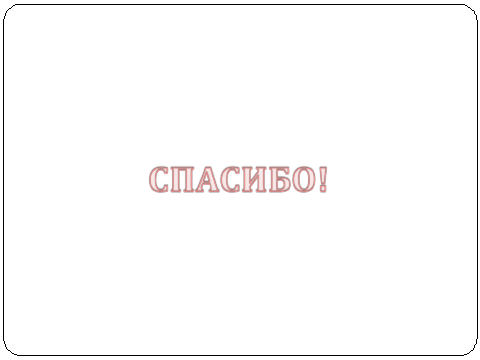 - Что нового узнали на уроке?- Какие трудности у вас появлялись в процессе работы?- Как вы их преодолевали?- Понравилось ли вам на уроке?- Какое настроение у вас сейчас?Молодцы! Давайте теперь поставим оценки? ….Также Вы все получаете оценки за работу в парах, дополнительные  оценки  за сочинение-миниатюру вы узнаете на следующий урок.-Дорогие ребята! Мне было очень приятно с вами работать! Каждый из вас сегодня был для меня маленьким и ярким солнышком . Вы подарили мне тепло и радость. . Наш урок окончен. Всем спасибо! До свидания!Анализ и выявление качества и уровня овладения знаниями.Предлагает ученикам оценить свою деятельность на уроке с помощью смайликовДелают самоанализ.Определяют уровень приобретенных знаний.Личностные:- устанавливать связь между целью деятельности и ее результатом.Регулятивные:- совместно с учителем и одноклассниками давать оценку деятельности на уроке;-выделять и осознавать то, что уже усвоено и что нужно еще усвоить.8.Домашнее задание.1.Упр. 6092 Проведите исследовательскую работу. На материале любого рассказа (стихотворения, сказки) понаблюдайте, как пишутся глаголы с частицей не. Выпишите эти примеры (10 слов).Учитель: НазароваН.ВУчитель: НазароваН.ВКласс: 5 ВКласс: 5 ВТема: «Не с глаголами»Тема: «Не с глаголами»Тема: «Не с глаголами»Тема: «Не с глаголами»Предмет: русский языкПредмет: русский языкТип урока: систематизация и обобщение изученногоТип урока: систематизация и обобщение изученногоЦель: актуализировать знания об известных учащимся правилах правописания не с глаголами.Задачи:  1 отработать умение правильно писать частицу не с глаголами;2 развивать орфографическую зоркость, логическое и образное мышление, речь.Цель: актуализировать знания об известных учащимся правилах правописания не с глаголами.Задачи:  1 отработать умение правильно писать частицу не с глаголами;2 развивать орфографическую зоркость, логическое и образное мышление, речь.Цель: актуализировать знания об известных учащимся правилах правописания не с глаголами.Задачи:  1 отработать умение правильно писать частицу не с глаголами;2 развивать орфографическую зоркость, логическое и образное мышление, речь.Цель: актуализировать знания об известных учащимся правилах правописания не с глаголами.Задачи:  1 отработать умение правильно писать частицу не с глаголами;2 развивать орфографическую зоркость, логическое и образное мышление, речь.Планируемые результаты:Планируемые результаты:Планируемые результаты:Планируемые результаты:Предметные:Знать написание не с глаголами, знать глаголы-исключения.Уметь правильно писать не с глаголами, глаголы-исключения. Уметь находить в тексте глаголы с не, графически обозначать орфограмму.Метапредметные:Познавательные: умение ориентироваться в своей системе знаний, овладение приемами отбора и систематизации материала на определенную тему,находить ответы на вопросы, используя учебник, свой жизненный опыт и информацию, полученную на уроке.Регулятивные: участвовать в диалоге по теме, отстаивать свою точку зрения; умение определять и формулировать тему и цель урока вместе с учителем; планировать свое действие в соответствии с поставленной задачей, оценивать правильность выполнения действий в соответствии с поставленной задачей; вносить необходимые коррективы в действие с учетом характера сделанных ошибок; вносить свое предположение. Коммуникативные: умение оформлять свои мысли в устной форме, слушать и понимать речь других.Метапредметные:Познавательные: умение ориентироваться в своей системе знаний, овладение приемами отбора и систематизации материала на определенную тему,находить ответы на вопросы, используя учебник, свой жизненный опыт и информацию, полученную на уроке.Регулятивные: участвовать в диалоге по теме, отстаивать свою точку зрения; умение определять и формулировать тему и цель урока вместе с учителем; планировать свое действие в соответствии с поставленной задачей, оценивать правильность выполнения действий в соответствии с поставленной задачей; вносить необходимые коррективы в действие с учетом характера сделанных ошибок; вносить свое предположение. Коммуникативные: умение оформлять свои мысли в устной форме, слушать и понимать речь других.Личностные:Понимание определяющей роли родного языка в развитии интеллектуальных, творческих способностей и моральных качеств личности, его значения в процессе получения школьного образования.Ресурсы урока:Ресурсы урока:Ресурсы урока:Ресурсы урока:Для учителя: компьютер, презентация (слайды к уроку), учебник по русскому языку для 5 класса под редакцией Т.А.ЛадыженскойДля учителя: компьютер, презентация (слайды к уроку), учебник по русскому языку для 5 класса под редакцией Т.А.ЛадыженскойДля учащихся: учебник по русскому языку для 5 класса под редакцией Т.А.Ладыженской, экран, карточки.Для учащихся: учебник по русскому языку для 5 класса под редакцией Т.А.Ладыженской, экран, карточки.